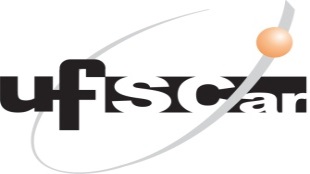 Coordenação do Curso de Bacharelado em Educação FísicaTermo de Compromisso Seminários de Monografia(imprimir 2 vias, cada via em 1 única página)Nome do(a) aluno(a):       Nº de matrícula:         Nome do(a) orientador(a):      Depto/Instituição de origem do(a) orientador(a):   CRONOGRAMA (conforme prazos estabelecidos no calendário constante do regulamento e encaminhamentos aprovados na 3ª. Reunião Ordinária do Conselho do Curso de Bacharelado em 02/09/2015)Indicação dos membros da banca (até 45 dias corridos antes do término do semestre letivo da disciplina de Monografia em Educação Física II):Titular 1:         Suplente 1:         Titular 2:         Suplente 2:         Data máxima para encaminhamento da monografia à banca: (até 45 dias antes antes do término do semestre letivo da disciplina de Monografia em Educação Física II)Período de avaliação da banca (15 dias): entre o dia de recebimento da monografia até 30 dias corridos antes do término do semestre letivo da disciplina de Monografia em Educação Física II Versão final da monografia: até 30 dias corridos antes do término do semestre letivo da disciplina de Monografia em Educação Física II (a ser enviada ao professor da disciplina de Seminários de Monografia)Definição do dia, horário e local: até 30 dias corridos, antes do término do semestre letivo da disciplina de Seminários de Monografia (a ser agendada com o professor da disciplina de Seminários de Monografia)Apresentação da documentação constante no Regulamento, devidamente preenchida incluindo o TCC em arquivo PDF, em CD: até 10 dias corridos antes do dia da defesa da monografia.    Declaramos que temos o conhecimento das orientações do Regulamento de TCC de graduação do Curso de Bacharelado em Educação Física da UFSCar, disponível na página dos Cursos de Educação Física da UFSCar, no link: http://www.educacaofisica.ufscar.br/documentos/ppbef/regulamento-do-trabalho-de-conclusao-de-curso.docxDeclaramos também que a monografia está em condições de ser defendida em cumprimento ao cronograma acima estabelecido.Assinatura do(a) aluno(a): _____________________________________________Assinatura do(a) orientador(a): _________________________________________Aprovado pela Comissão de Monografia do Curso de Bacharelado em Educação Física da UFSCar em: ____/____/____.